Наурская центральная районная библиотекаЧеченская Республика, Наурский р-он,ст. Наурская, ул. Лермонтова, 39Составитель:  главный библиографСайфутдинова К.С.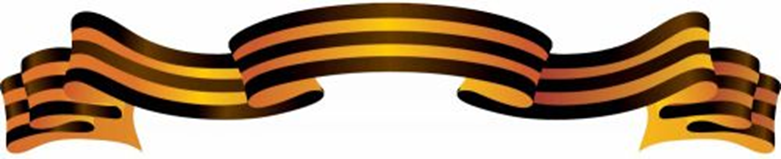                         МКУК «Наурская централизованная библиотечная система»                              Методико-библиографический отдел                75 ЛЕТ ВЕЛИКОЙ ПОБЕДЫ                                                                                                  ст. Наурская                                                                     2020г.           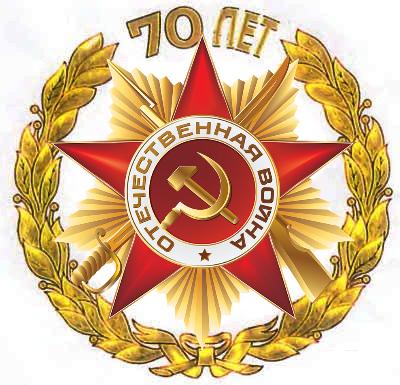 Краткая история Второй мировой войны                                 (в цифрах)1 сентября 1939 – 2 сентября 1945 – Вторая мировая война. Длилась 6 лет. Вторая мировая война, планировавшаяся агрессорами как ряд малых молниеносных войн, превратилась в глобальный вооруженный конфликт. На его различных этапах одновременно участвовало: - от 8 до 12,8 млн. человек - от 84 до 163 тыс. орудий - от 6,5 до 18,8 тыс. самолетов Всего в войну 1939 – 1945 гг. были втянуты  - 64 государства с совокупным населением  - 1,7 млрд. человек. Потери, понесенные во время войны: - более 50 млн. человек погибло  Частью Второй мировой войны является война фашистов против СССР.22 июня 1941 – 9 мая 1945 – Великая Отечественная война советского народа против фашизма 4 года.Великая Отечественная войнаВ 4 часа утра 22 июня 1941 года войска фашистской Германии перешли границы Советского Союза, немецкие самолеты начали бомбить советские города, воинские части и аэродромы. В Европе к этому времени уже почти два года шла Вторая мировая война.                                                                                       За годы  Великой Отечественной войны погибло и умерло около - 27 млн. наших соотечественников - 8 668 400 человек потери армии, флота, пограничных и внутренних войск. - разрушено 1 710 городов и рабочих поселков - свыше 70 тыс. сел и деревень - 32 тыс. промышленных предприятий - 65 тыс. км. железнодорожных путей - разорили свыше 100 тыс. колхозов, совхозов и машинно-тракторных станций. - попали в плен 5 млн 754 тыс. советских солдат и офицеров в том числе в 1941 г. – 3 млн 335 тыс. Большинство пленных в 1941 г. погибло от репрессий, голода, болезней.  Более 5 млн. человек вернулось инвалидами.  	9 мая 1945 года Жуков вместе с военачальниками союзников принял капитуляцию Германии. За свою победу страна заплатила огромную цену: около 27 миллионов человек погибло, миллионы остались калеками и инвалидами, была уничтожена треть национального достояния. Победа в Великой Отечественной войне — одна из самых ярких страниц истории нашей страны.              